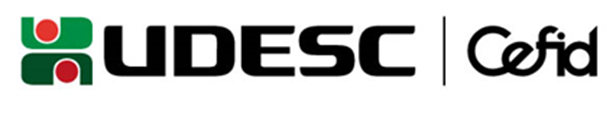 Universidade do Estado de Santa Catarina – UDESCCentro de Ciências da Saúde e do Esporte – CEFIDCoordenação de Trabalhos de Conclusão de Curso – CTCCTERMO DE ACEITE DE COORIENTAÇÃOCoorientador(a): 						Titulação:IES de origem:						Fone:Departamento/Centro:					Email: Obs: É permitido coorientador externo ao CEFID com experiência na área da pesquisa do acadêmico e título de no mínimo especialização. Alternativamente será aceito como coorientador o mestrando que comprove por meio de histórico escolar que cursa o mestrado há pelo menos 1 ano.Declaro que estou ciente das obrigações normatizadas na resolução 3/2012/CEFID (normas para o TCC) e comprometo-me a coorientar o(a) acadêmico(a) ___________________________________________ do curso  de  graduação  em Fisioterapia      Educação Física (lic.)         Educação Física (bac.)no seu Trabalho de Conclusão de Curso intitulado “___________________________________________________________________________________________”.Troca de coorientador:  Sim 	  Não Justificativa: ___________________________________________________________________________________________________________________________________________________________________________________________.Florianópolis, ____ de ____________________ de ___________.Graduando(a)Orientador(a)